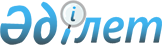 О внесении изменений в приказ Министра сельского хозяйства Республики Казахстан от 16 августа 2022 года № 257 "Об утверждении Правил составления проектов по установлению и изменению границ административно-территориальных единиц"Приказ Министра сельского хозяйства Республики Казахстан от 27 февраля 2024 года № 76. Зарегистрирован в Министерстве юстиции Республики Казахстан 1 марта 2024 года № 34099
      ПРИКАЗЫВАЮ:
      1. Внести в приказ Министра сельского хозяйства Республики Казахстан от 16 августа 2022 года № 257 "Об утверждении Правил составления проектов по установлению и изменению границ административно-территориальных единиц" (зарегистрирован в Реестре государственной регистрации нормативных правовых актов № 29180) следующие изменения:
      в Правилах составления проектов по установлению и изменению границ административно-территориальных единиц, утвержденных указанным приказом:
      подпункт 1) пункта 2 изложить в следующей редакции:
      "1) Государственная корпорация "Правительство для граждан" (далее – Государственная корпорация) – юридическое лицо, созданное по решению Правительства Республики Казахстан для оказания государственных услуг в соответствии с законодательством Республики Казахстан, организации работы по приему заявлений на оказание государственных услуг и выдаче их результатов услугополучателю по принципу "одного окна", обеспечения оказания государственных услуг в электронной форме;";
      пункт 3 изложить в следующей редакции:
      "3. Установление на местности границ АТЕ в соответствии с подпунктом 4) пункта 3 статьи 149 Кодекса обеспечивается проведением работ по землеустройству и осуществляется в государственных системах отсчета и картографической проекции согласно постановлению Правительства Республики Казахстан от 14 марта 2023 года № 208 "Об установлении государственных систем отсчета и картографических проекций".";
      подпункт 3) пункта 18 изложить в следующей редакции:
      "3) определения регионов для расселения кандасов и переселенцев в соответствии с постановлением Правительства Республики Казахстан от 4 сентября 2023 года № 765 "Об определении регионов для расселения кандасов и переселенцев".".
      2. Комитету по управлению земельными ресурсами Министерства сельского хозяйства Республики Казахстан в установленном законодательством порядке обеспечить:
      1) государственную регистрацию настоящего приказа в Министерстве юстиции Республики Казахстан;
      2) размещение настоящего приказа на интернет-ресурсе Министерства сельского хозяйства Республики Казахстан.
      3. Контроль за исполнением настоящего приказа возложить на курирующего вице-министра сельского хозяйства Республики Казахстан. 
      4. Настоящий приказ вводится в действие по истечении десяти календарных дней после дня его первого официального опубликования.
      "СОГЛАСОВАН"Министерство промышленностии строительстваРеспублики Казахстан
      "СОГЛАСОВАН"Министерство национальной экономикиРеспублики Казахстан
      "СОГЛАСОВАН"Министерство цифрового развития, инновацийи аэрокосмической промышленностиРеспублики Казахстан
					© 2012. РГП на ПХВ «Институт законодательства и правовой информации Республики Казахстан» Министерства юстиции Республики Казахстан
				
      Министр сельского хозяйстваРеспублики Казахстан

А. Сапаров
